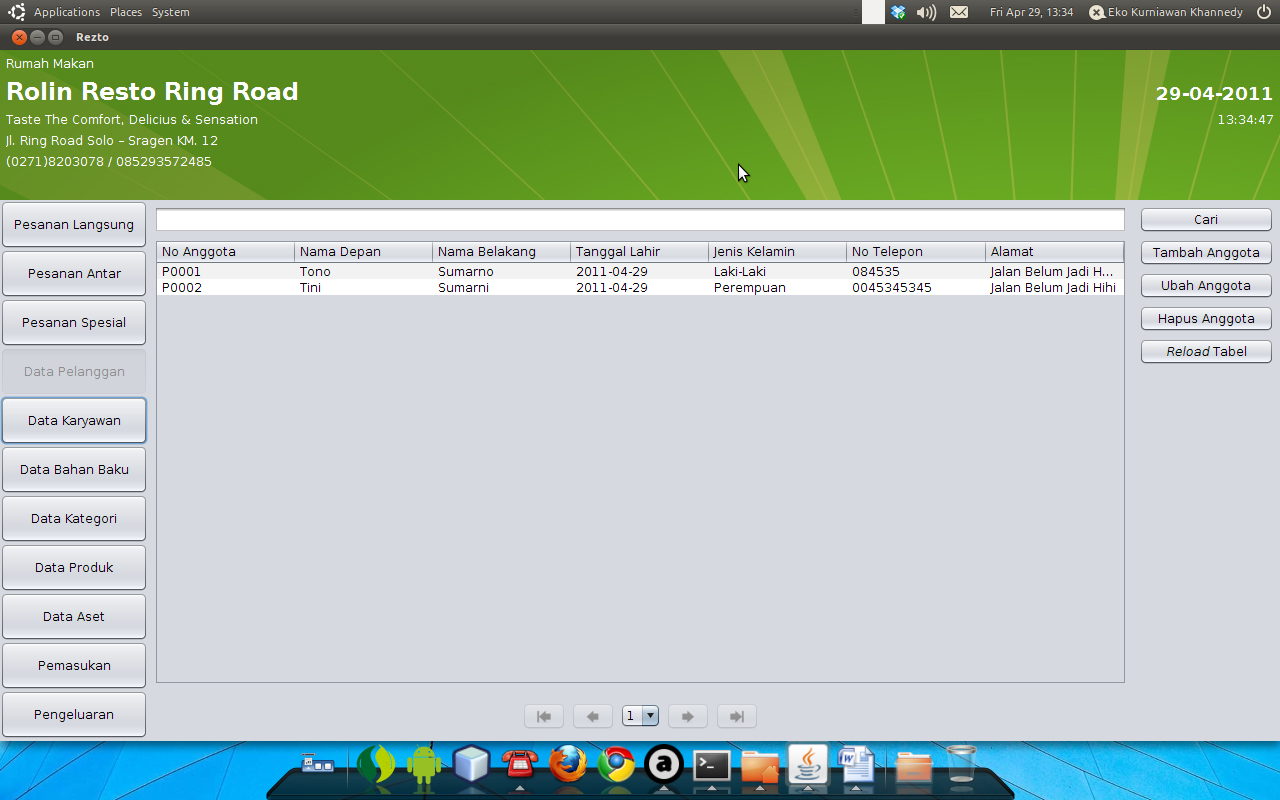 Tombol menu Data Pelanggan :Cari, untuk melakukan pencarian data pelangganTambah Anggota, tombol untuk menambah data anggota baruUbah Anggota, tombol untuk mengubah data anggota yang telah adaHapus Anggota, tombol untuk menghapus data anggota yang telah adaReload Tabel, tombol untuk melakukan load ulang data dari database ke tableMenambah AnggotaUntuk menambah anggota, klik tombol Tambah Anggota, maka akan keluar form seperti dibawah ini :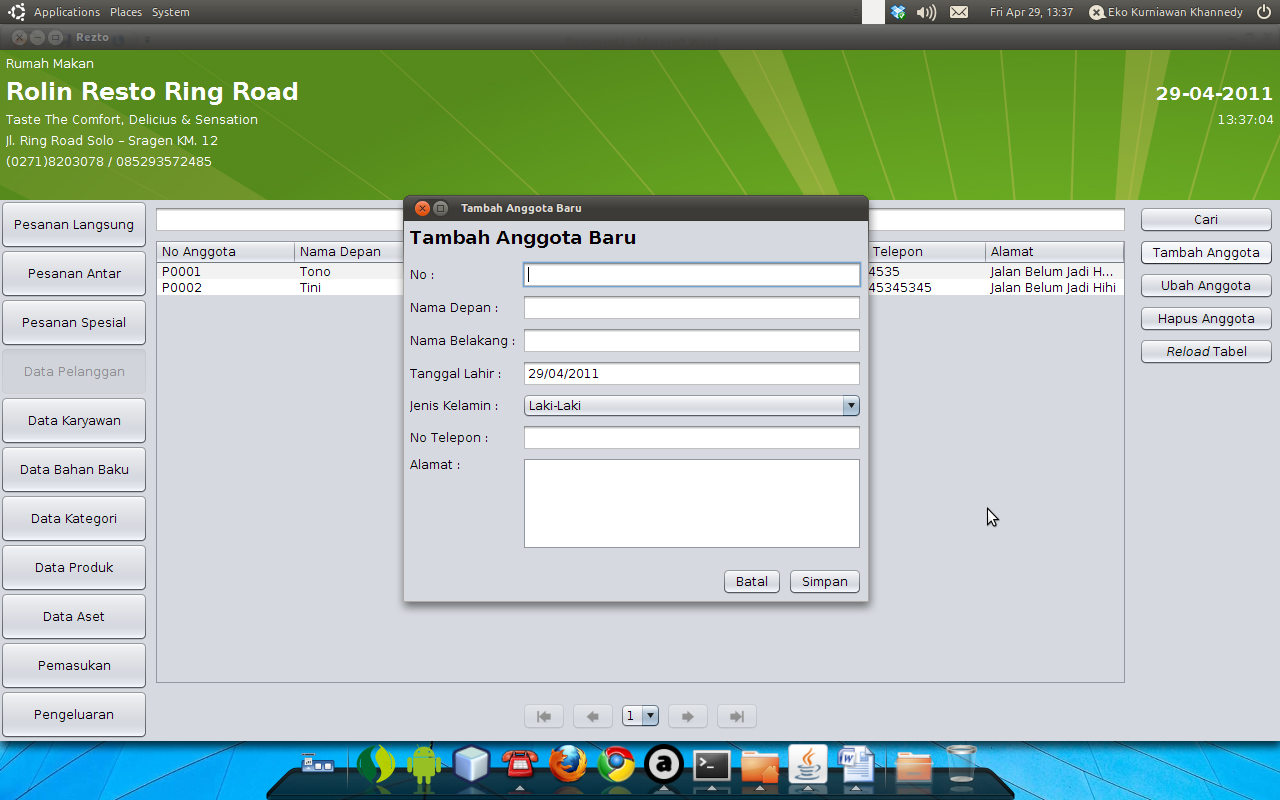 Isi No, Nama Depan, Nama Belakang dan lain sebagainya. Jika telah selesai maka klik Simpan untuk menyimpan data anggota tersebut, jika akan membatalkan proses penambahan data, klik tombol Batal. Mengubah AnggotaUntuk mengubah data anggota yang telah ada, pertama klik salah satu baris pada table anggota, setelah itu klik tombol Ubah Anggota, maka akan keluar dialog seperti dibawah ini.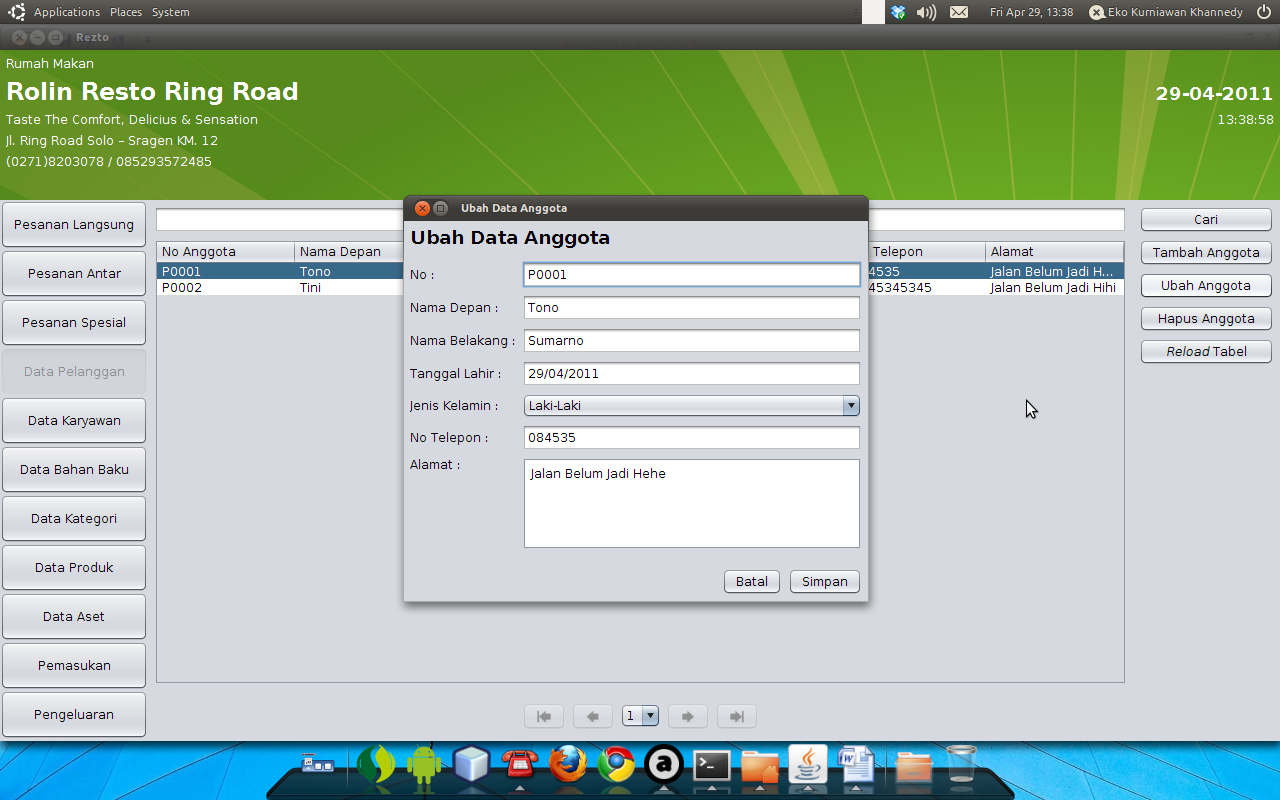 Lakukan perubahan data anggota, jika selesai, klik tombol Simpan, jika akan membatalkan, klik tombol Batal.Menghapus AnggotaUntuk menghapus anggota yang telah ada, pertama klik salah satu baris pada table, setelah itu klik tombol Hapus Anggota, maka akan keluar dialog konfirmasi “Apakah anda yakin akan menghapus” seperti pada gambar dibawah ini.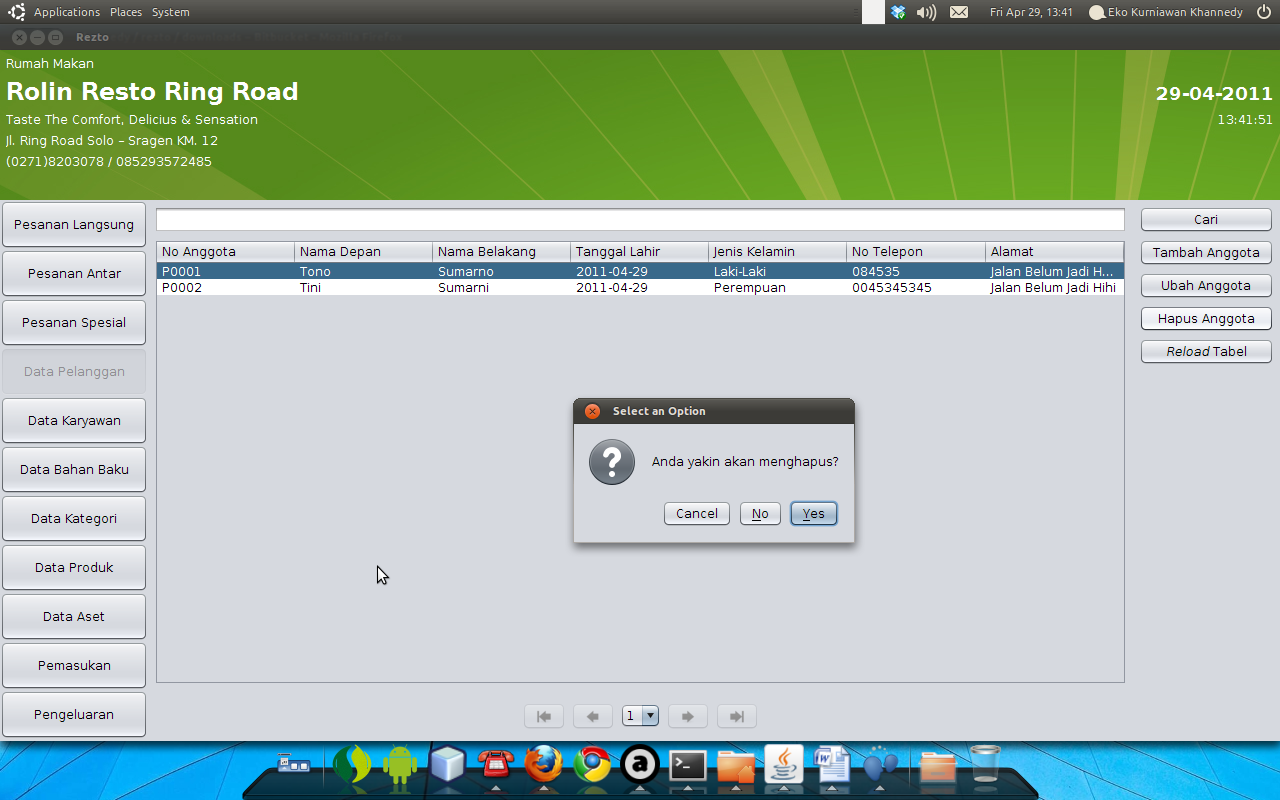 Jika yakin akan menghapus data anggota, maka klik tombol Yes, jika tidak klik tombol No.Mencari AnggotaUntuk melakukan pencarian data anggota, pertama masukkan teks pencarian di textfield pencarian, setelah itu klik tombol Cari, maka table hanya akan menampilkan data yang sesuai dengan teks pencarian, seperti pada gambar dibawah ini.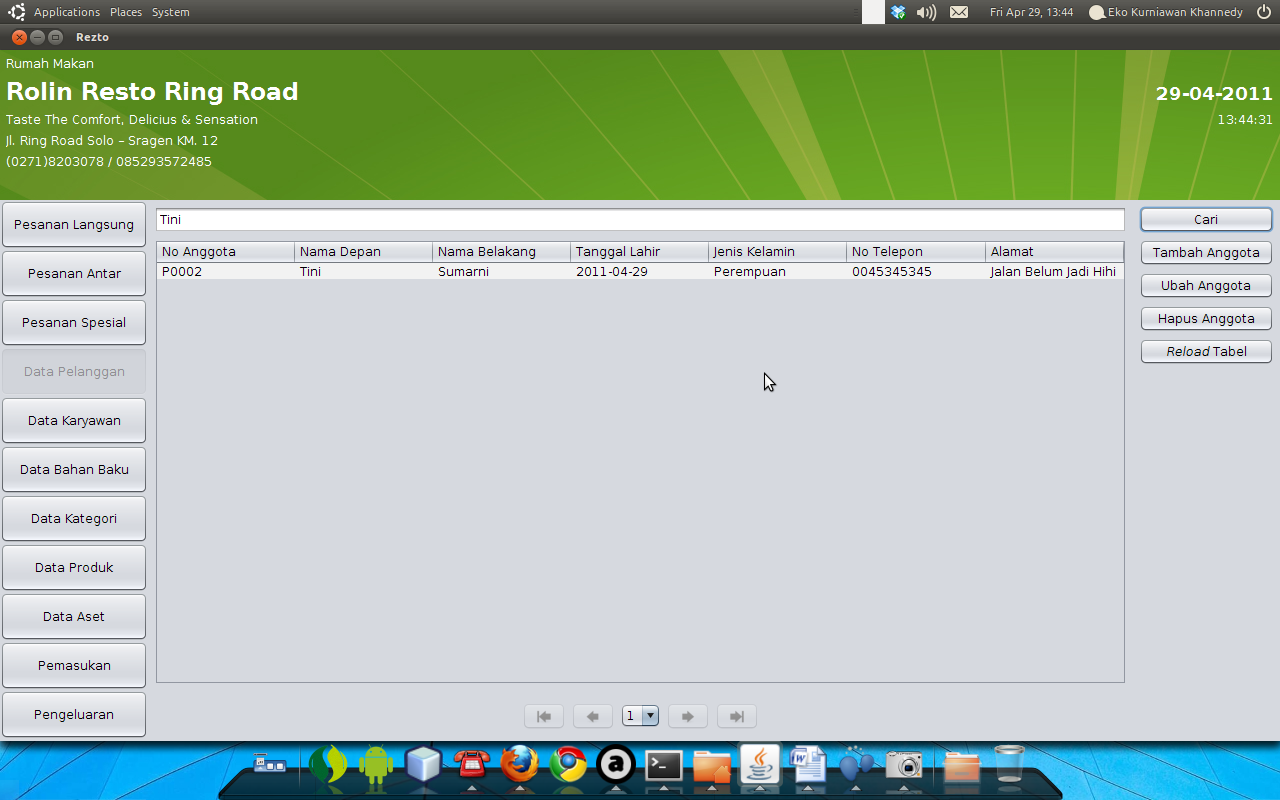 